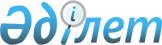 Об утверждении Правил ведения реестра платежных системПостановление Правления Национального Банка Республики Казахстан от 31 августа 2016 года № 221. Зарегистрировано в Министерстве юстиции Республики Казахстан 6 октября 2016 года № 14297.
      В соответствии с подпунктом 52-7) части второй статьи 15 Закона Республики Казахстан "О Национальном Банке Республики Казахстан" и подпунктом 22) пункта 1 статьи 4 Закона Республики Казахстан "О платежах и платежных системах" ПОСТАНОВЛЯЕТ:
      Сноска. Преамбула - в редакции постановления Правления Национального Банка РК от 28.04.2022 № 35 (вводится в действие по истечении шестидесяти календарных дней после дня его первого официального опубликования).


      1. Утвердить прилагаемые Правила ведения реестра платежных систем (далее – Правила).
      2. Департаменту платежных систем (Ашыкбеков Е. Т.) в установленном законодательством Республики Казахстан порядке обеспечить:
      1) совместно с Юридическим департаментом (Сарсенова Н.В.) государственную регистрацию настоящего постановления в Министерстве юстиции Республики Казахстан;
      2) направление настоящего постановления в республиканское государственное предприятие на праве хозяйственного ведения "Республиканский центр правовой информации Министерства юстиции Республики Казахстан":
      на официальное опубликование в информационно-правовой системе "Әділет" в течение десяти календарных дней после его государственной регистрации в Министерстве юстиции Республики Казахстан;
      для включения в Государственный реестр нормативных правовых актов Республики Казахстан, Эталонный контрольный банк нормативных правовых актов Республики Казахстан в течение десяти календарных дней со дня его государственной регистрации в Министерстве юстиции Республики Казахстан;
      3) размещение настоящего постановления на официальном интернет-ресурсе Национального Банка Республики Казахстан после его официального опубликования.
      3. Управлению по защите прав потребителей финансовых услуг и внешних коммуникаций (Терентьев А.Л.) обеспечить направление настоящего постановления на официальное опубликование в периодические печатные издания в течение десяти календарных дней после его государственной регистрации в Министерстве юстиции Республики Казахстан.
      4. Операторам платежных систем по платежным системам, созданным и (или) функционирующим на территории Республики Казахстан до введения в действие настоящего постановления, представить в Национальный Банк Республики Казахстан на бумажном носителе либо в электронном виде информацию о создании на территории Республики Казахстан собственной платежной системы или начале функционирования на территории Республики Казахстан иностранной платежной системы по форме согласно приложению 1 к Правилам, и документы, предусмотренные пунктом 5 статьи 5 Закона о платежах и платежных системах, в течение шести месяцев после дня первого официального опубликования Закона о платежах и платежных системах. 
      Банкам и организациям, осуществляющим отдельные виды банковских операций, являющимся до введения в действие настоящего постановления участниками платежной системы, в том числе иностранной платежной системы, представить в Национальный Банк Республики Казахстан на бумажном носителе либо в электронном виде информацию об участии в платежной системе, в том числе в иностранной платежной системе, по форме согласно приложению 5 к Правилам и документы, предусмотренные подпунктами 1) и 2) пункта 8 Правил, в течение двадцати рабочих дней со дня введения в действие настоящего постановления. 
      5. Контроль за исполнением настоящего постановления возложить на заместителя Председателя Национального Банка Республики Казахстан Пирматова Г.О.
      6. Настоящее постановление вводится в действие по истечении десяти календарных дней после дня его первого официального опубликования. Правила
ведения реестра платежных систем
Глава 1. Общие положения
      1. Настоящие Правила ведения реестра платежных систем (далее – Правила) разработаны в соответствии с подпунктом 52-7) части второй статьи 15 Закона Республики Казахстан "О Национальном Банке Республики Казахстан", подпунктом 22) пункта 1 статьи 4 Закона Республики Казахстан "О платежах и платежных системах" (далее – Закон о платежах и платежных системах) и определяют порядок ведения реестра платежных систем.
      Порядок ведения реестра платежных систем включает представление в Национальный Банк Республики Казахстан (далее – Национальный Банк) информации, документов и сведений для включения в реестр и ведение Национальным Банком реестра.
      Сноска. Пункт 1 - в редакции постановления Правления Национального Банка РК от 17.09.2022 № 84 (вводится в действие по истечении десяти календарных дней после дня его первого официального опубликования).


      2. Реестр платежных систем (далее – реестр) содержит сведения о системно значимых, значимых и иных платежных системах. 
      Реестр ведется Национальным Банком в целях осуществления надзора (оверсайта) за платежными системами.
      3. В Правилах используются понятия, предусмотренные Законом о платежах и платежных системах и Правилами организации деятельности платежных организаций, утвержденными постановлением Правления Национального Банка Республики Казахстан от 31 августа 2016 года № 215 "Об утверждении Правил организации деятельности платежных организаций", зарегистрированным в Реестре государственной регистрации нормативных правовых актов под № 14347.
      Сноска. Пункт 3 - в редакции постановления Правления Национального Банка РК от 28.04.2022 № 35 (вводится в действие по истечении шестидесяти календарных дней после дня его первого официального опубликования).


      3-1. Требования Правил, применяемые по отношению к банкам, распространяются на филиалы банков-нерезидентов Республики Казахстан, созданные на территории Республики Казахстан.
      Сноска. Правила дополнены пунктом 3-1 в соответствии с постановлением Правления Национального Банка РК от 30.11.2020 № 139 (вводится в действие с 16.12.2020).

 Глава 2. Информация, документы и сведения, представляемые
в Национальный Банк для включения в реестр
      4. Оператор платежной системы, за исключением Национального Банка, (далее – оператор платежной системы) в течение десяти календарных дней с даты начала функционирования платежной системы на территории Республики Казахстан представляет в Национальный Банк информацию о создании на территории Республики Казахстан собственной платежной системы или начале функционирования на территории Республики Казахстан иностранной платежной системы по форме согласно приложению 1 к Правилам (далее – информация о платежной системе) с представлением документов, предусмотренных пунктом 5 статьи 5 Закона о платежах и платежных системах.
      4-1. Порядок соблюдения мер информационной безопасности в платежной системе в соответствии с требованиями подпунктов 7) и 9) пункта 2 статьи 5 Закона о платежах и платежных системах оператора платежной системы включает:
      1) сведения по инфраструктуре платежной системы (программное обеспечение и его характеристики, мощности, применяемое оборудование, методы восстановления и защиты резервирования);
      2) сведения по методам совершенствования применяемых технологий в инфраструктуре платежной системы;
      3) сведения по соответствию инфраструктуры платежной системы международным стандартам; 
      4) меры по соблюдению информационной безопасности в инфраструктуре платежной системы, обеспечивающие:
      организацию системы управления информационной безопасностью, осуществление координации и контроля деятельности по обеспечению информационной безопасности инфраструктуры платежной системы и мероприятия по выявлению и анализу угроз, противодействию атакам и расследованию инцидентов информационной безопасности инфраструктуры платежной системы;
      методологическую поддержку процесса обеспечения информационной безопасности инфраструктуры платежной системы;
      выбор, внедрение и применение методов, средств и механизмов управления, обеспечение и контроль информационной безопасности инфраструктуры платежной системы;
      сбор, консолидацию, хранение и обработку информации об инцидентах информационной безопасности в инфраструктуре платежной системы;
      анализ информации об инцидентах информационной безопасности в инфраструктуре платежной системы;
      внедрение, надлежащего функционирования программно-технических средств, автоматизирующих процесс обеспечения информационной безопасности инфраструктуры платежной системы, а также предоставление доступа к ним;
      определение ограничения по использованию привилегированных учетных записей в инфраструктуре платежной системы;
      организацию и проведение мероприятия по обеспечению осведомленности работников оператора платежной системы в вопросах информационной безопасности;
      мониторинг состояния системы управления информационной безопасностью оператора платежной системы;
      периодическое (но не реже одного раза в год) информирование руководства оператора платежной системы о состоянии системы управления информационной безопасностью;
      хранение информации об инцидентах информационной безопасности в инфраструктуре платежной системы не менее пяти лет;
      информирование Национального Банка о следующих выявленных инцидентах информационной безопасности в инфраструктуре платежной системы, реализованных по операциям в Республике Казахстан:
      эксплуатация уязвимостей в прикладном и системном программном обеспечении инфраструктуры платежной системы;
      несанкционированный доступ в информационную систему инфраструктуры платежной системы;
      атака "отказ в обслуживании" на информационную систему или сеть передачи данных инфраструктуры платежной системы;
      заражение сервера инфраструктуры платежной системы вредоносной программой или кодом (инцидентом);
      повлекшие за собой совершение несанкционированного перевода денег вследствие нарушения контролей безопасности информационных систем и программного обеспечения инфраструктуры платежной системы.
      Информация об инцидентах информационной безопасности в инфраструктуре платежной системы, указанных в настоящем пункте, предоставляется оператором платежной системы в возможно короткий срок, но не позднее сорока восьми часов с момента выявления такого инцидента оператором платежной системы по факту выявления инцидента информационной безопасности в виде карты инцидента информационной безопасности по форме согласно приложению 1-1 к Правилам и в соответствии с объемом доступной информации об инциденте на момент ее предоставления. 
      На каждый инцидент информационной безопасности заполняется отдельная карта инцидента информационной безопасности.
      Сноска. Правила дополнены пунктом 4-1 в соответствии с постановлением Правления Национального Банка РК от 28.04.2022 № 35 (вводится в действие по истечении шестидесяти календарных дней после дня его первого официального опубликования).


      4-2. Сведения по информационным системам инфраструктуры платежной системы, содержащие информацию по применяемым в платежной системе технологиям оператора платежной системы включают описание программных модулей, обеспечивающих:
      1) надежное хранение информации, защиту от несанкционированного доступа, целостность баз данных и полную сохранность информации в электронных архивах и базах данных при полном или частичном отключении электропитания в любое время на любом участке оборудования;
      2) многоуровневый доступ к входным данным, функциям, операциям, отчетам, реализованным в программном обеспечении, предусматривающим как минимум, два уровня доступа: администратор и пользователь;
      3) возможность резервирования и восстановления данных, хранящихся в учетных системах;
      4) регистрацию и идентификацию происходящих в информационной системе событий с сохранением следующих атрибутов: дата и время начала события, наименование события, пользователь, производивший действие, идентификатор записи, дата и время окончания события, результат выполнения события.
      Сноска. Правила дополнены пунктом 4-1 в соответствии с постановлением Правления Национального Банка РК от 28.04.2022 № 35 (вводится в действие по истечении шестидесяти календарных дней после дня его первого официального опубликования).


      5. Документы, предусмотренные пунктом 5 статьи 5 Закона о платежах и платежных системах, пунктами 4, 8 и частью второй пункта 15 Правил, представляются оператором платежной системы в Национальный Банк на бумажном носителе либо в электронном виде. 
      6. Сведения о руководителе (членах) исполнительного органа оператора платежной системы представляются оператором платежной системы в Национальный Банк по форме, согласно приложению 2 к Правилам с приложением копии (копий) документа (документов), удостоверяющего (удостоверяющих) личность руководителя (члена) исполнительного органа оператора платежной системы. 
      7. Сведения об учредителях (акционерах) оператора платежной системы, имеющих долю (акции) более десяти процентов в капитале оператора платежной системы (далее – сведения об учредителях (акционерах)), представляются оператором платежной системы в Национальный Банк по формам, согласно приложениям 3 и 4 к Правилам.
      8. В случае участия банка или организации, осуществляющей отдельные виды банковских операций, в платежной системе, в том числе в иностранной платежной системе, данный банк (данная организация), письменно информирует Национальный Банк о таком участии в течение десяти календарных дней с даты заключения договора с оператором платежной системы на участие в платежной системе с представлением следующих документов:
      1) информации об участии в платежной системе, в том числе в иностранной платежной системе, по форме, согласно приложению 5 к Правилам (далее – информация об участии в платежной системе);
      2) копии (копий) договора (договоров), на основании которого (которых) осуществляется участие в платежной системе, в том числе в иностранной платежной системе.
      9. Национальный Банк в течение десяти рабочих дней со дня получения информации о платежной системе от оператора платежной системы либо информации об участии в платежной системе от банка или организации, осуществляющей отдельные виды банковских операций, включает данные о платежной системе в журнал платежных систем по форме, согласно приложению 6 к Правилам. 
      Журнал платежных систем ведется Национальным Банком в электронном виде.
      10. В случае внесения изменений и (или) дополнений в документы, предусмотренные пунктом 5 статьи 5 Закона о платежах и платежных системах, подпунктом 2) пункта 8 Правил, оператор платежной системы, банк или организация, осуществляющая отдельные виды банковских операций, представляет в Национальный Банк измененные и (или) дополненные документы в течение десяти календарных дней со дня внесения таких изменений и (или) дополнений. 
      При изменении данных, указанных в информации о платежной системе и информации об участии в платежной системе, оператор платежной системы, банк или организация, осуществляющая отдельные виды банковских операций, представляет в Национальный Банк в произвольной письменной форме обновленные данные в течение десяти календарных дней со дня внесения таких изменений. 
      При изменении сведений о руководителе (членах) исполнительного органа оператора платежной системы, сведений об учредителях (акционерах), информация по которым ранее представлена в Национальный Банк, оператор платежной системы представляет в Национальный Банк в течение десяти календарных дней со дня внесения таких изменений и (или) дополнений обновленные сведения по формам, согласно приложениям 2, 3 и 4 к Правилам. 
      В случае прекращения участия банка или организации, осуществляющей отдельные виды банковских операций, в платежной системе, в том числе в иностранной платежной системе, банк или организация, осуществляющая отдельные виды банковских операций, уведомляет в произвольной письменной форме Национальный Банк о прекращении участия в платежной системе, в том числе в иностранной платежной системе, в течение десяти календарных дней со дня прекращения участия банка или организации, осуществляющей отдельные виды банковских операций, в платежной системе, в том числе в иностранной платежной системе.  Глава 3. Ведение реестра
      11. Реестр ведется Национальным Банком на казахском и русском языках на бумажном носителе и в электронном виде по форме, согласно приложению 7 к Правилам и публикуется на официальном интернет-ресурсе Национального Банка. 
      12. Национальный Банк относит платежную систему к системно значимой, значимой или иной платежной системе:
      1) самостоятельно по итогам анализа функционирования платежных систем, проведенного по окончании календарного года;
      2) на основании письменного обращения оператора платежной системы по форме согласно приложению 8 к Правилам (далее – письменное обращение).
      Сноска. Пункт 12 с изменением, внесенным постановлением Правления Национального Банка РК от 21.09.2020 № 112 (вводится в действие по истечении десяти календарных дней после дня его первого официального опубликования).


      13. Национальный Банк самостоятельно по итогам проведенного анализа функционирования платежных систем принимает решение о включении платежной системы в реестр в качестве системно значимой,  значимой или иной платежной системы либо изменении вида платежной системы в реестре. 
      14. По итогам самостоятельно проведенного анализа функционирования платежных систем Национальный Банк в целях отнесения платежной системы к системно значимой, значимой или иной платежной системе направляет оператору платежной системы запрос в письменной форме для представления документов, предусмотренных подпунктами 1) и 2) части второй пункта 15 Правил.
      Оператор платежной системы в течение десяти календарных дней со дня получения запроса Национального Банка, предусмотренного частью первой настоящего пункта, представляет документы, предусмотренные подпунктами 1) и 2) части второй пункта 15 Правил.
      15. Для отнесения платежной системы к системно значимой, значимой или иной платежной системе на основании письменного обращения оператор платежной системы представляет в Национальный Банк письменное обращение. 
      К письменному обращению прилагаются следующие документы:
      1) решение органа управления оператора платежной системы об организации платежной системы и (или) учредительные документы оператора платежной системы; 
      2) договор на участие в платежной системе, заключаемый оператором платежной системы с участниками платежной системы;
      3) сведения об объемах платежей и (или) переводов денег, осуществленных через платежную систему за последние двенадцать месяцев, подтверждающие соответствие платежной системы критериям, установленным для системно значимых или значимых платежных систем в соответствии с пунктами 2 и 3 статьи 6 Закона о платежах и платежных системах, либо подтверждающие отнесение платежной системы к иным платежным системам. 
      16. Национальный Банк рассматривает письменное обращение и принимает по нему решение в срок не более пятнадцати рабочих дней со дня его поступления в Национальный Банк.
      Сноска. Пункт 16 - в редакции постановления Правления Национального Банка РК от 21.11.2022 № 96 (вводится в действие с 01.04.2023).


      17. Юридическое лицо, являющееся оператором нескольких платежных систем, представляет в Национальный Банк письменные обращения отдельно по каждой платежной системе. 
      18. Национальный Банк принимает решение об отнесении платежной системы к системно значимой либо значимой платежной системе при ее соответствии критериям, установленным пунктами 2 и 3 статьи 6 Закона о платежах и платежных системах, либо об отнесении платежной системы к иным платежным системам. 
      19. При принятии решения Национальным Банком о несоответствии платежной системы виду платежной системы, указанному в письменном обращении, Национальный Банк в течение пяти рабочих дней со дня принятия решения в письменной форме уведомляет об этом оператора платежной системы с указанием причин. 
      20. Национальный Банк в течение пяти рабочих дней со дня принятия решения об отнесении платежной системы к системно значимой, значимой или иной платежной системе: 
      1) включает платежную систему в качестве системно значимой, значимой или иной платежной системы в реестр либо вносит изменения в реестр; 
      2) в письменной форме уведомляет оператора платежной системы об отнесении платежной системы к системно значимой, значимой или иной платежной системе;
      3) публикует данную информацию на своем официальном интернет-ресурсе. 
      Сноска. Пункт 20 с изменением, внесенным постановлением Правления Национального Банка РК от 30.03.2019 № 44 (вводится в действие по истечении десяти календарных дней после дня его первого официального опубликования).


      21. Платежная система относится к системно значимой, значимой или иной платежной системе с даты внесения Национальным Банком данных о платежной системе в реестр. 
      22. Национальный Банк исключает платежную систему из реестра:
      1) при внесении сведений о прекращении деятельности оператора платежной системы в Национальный реестр бизнес-идентификационных номеров;
      2) при прекращении функционирования платежной системы на территории Республики Казахстан;
      3) при обнаружении по итогам анализа, проводимого Национальным Банком, факта отсутствия в течение двенадцати последовательных календарных месяцев платежей и (или) переводов, проводимых участниками-резидентами Республики Казахстан посредством данной платежной системы.
      Сноска. Пункт 22 в редакции постановления Правления Национального Банка РК от 30.03.2019 № 44 (вводится в действие по истечении десяти календарных дней после дня его первого официального опубликования).


      23. Оператор платежной системы в течение трех рабочих дней со дня прекращения функционирования платежной системы на территории Республики Казахстан направляет в Национальный Банк в произвольной письменной форме уведомление об этом. 
      24. Национальный Банк в течение трех рабочих дней со дня исключения платежной системы из реестра в письменной форме уведомляет оператора платежной системы с указанием причины исключения из реестра. Информация о создании на территории Республики Казахстан собственной платежной
системы или начале функционирования на территории Республики Казахстан
иностранной платежной системы
      Сноска. Приложение 1 - в редакции постановления Правления Национального Банка РК от 17.09.2022 № 84 (вводится в действие по истечении десяти календарных дней после дня его первого официального опубликования).
      ____________________________________________________________________(наименование, бизнес-идентификационный номер(при наличии) оператора платежной системы)
      настоящим сообщает о создании на территории Республики Казахстан собственнойплатежной системы/начале функционирования на территории Республики Казахстаниностранной платежной системы (ненужное вычеркнуть)_________________________________________________________________________(название платежной системы)с ________________________________________________________________________(дата начала функционирования платежной системы на территории РеспубликиКазахстан - дата заключения договора на участие в платежной системе с банками,филиалами банков-нерезидентов Республики Казахстан или организациями,осуществляющими отдельные виды банковских операций)1. Место нахождения оператора платежной системы:____________________________________________________________________________________________________________________________________________________________________________________________________________________________________________________________________________________________________(индекс, город (область), район, улица, номер дома (офиса)____________________________________________________________________________________________________________________________________________________________________________________________________________________________________________________________________________________________________(телефон, факс, адрес электронной почты (при наличии)2. Сведения о доменном имени интернет-ресурса оператора платежной системы,на котором размещены документы, предусмотренные пунктом 4 статьи 5 ЗаконаРеспублики Казахстан "О платежах и платежных системах"._________________________________________________________________________(интернет-ресурс)3. Перечень представляемых документов в соответствии с пунктом 5 статьи 5 ЗаконаРеспублики Казахстан "О платежах и платежных системах":1) _______________________________________________________________________;2) _______________________________________________________________________.4. Сведения об участниках платежной системы - резидентах Республики Казахстан(с приложением копий договоров на участие в платежной системе) Подтверждаю, чтоприлагаемые сведения мною проверены и являются достоверными и полными.Согласен (согласна) на использование сведений, составляющих охраняемую закономтайну, содержащихся в информационных системах. Первый руководитель оператораплатежной системы или лицо, уполномоченное на подписание_________________________________________ ___________фамилия, имя, отчество (при его наличии) подпись
      Сноска. Правила дополнены приложением 1-1 в соответствии с постановлением Правления Национального Банка РК от 28.04.2022 № 35 (вводится в действие по истечении шестидесяти календарных дней после дня его первого официального опубликования). Карта инцидента информационной безопасности
      Ответственный работник по информационной безопасности____________________________________________ __________________(фамилия, имя, отчество (при его наличии) (подпись)Дата "____" ______ 20 ___ года              Сведения о руководителе (членах) исполнительного органа оператора
                                     платежной системы
      Сноска. Приложение 2 в редакции постановления Правления Национального Банка РК от 28.11.2019 № 221 (вводится в действие по истечении десяти календарных дней после дня его первого официального опубликования).
      _______________________________________________________________

       (наименование, бизнес-идентификационный номер (при наличии) оператора платежной системы 

      _______________________________________________________________

       (должность)

      1. Общие сведения:

      2. Описание сферы деятельности в организации платежной системы (перечень должностных обязанностей):

      ___________________________________________________________________

      __________________________________________________________________

      __________________________________________________________________

      __________________________________________________________________

      __________________________________________________________________

      __________________________________________________________________

      Подтверждаю, что настоящие сведения мною проверены и являются достоверными и полными _______________________________ (подпись, дата).

      Первый руководитель оператора платежной системы или лицо, уполномоченное на подписание


      _________________________________________ ______________ фамилия, имя, отчество (при его наличии) подпись              Сведения об учредителях (акционерах) оператора платежной системы,
             имеющих долю (акции) более десяти процентов в капитале оператора
                   платежной системы (для юридического лица)
      Сноска. Приложение 3 в редакции постановления Правления Национального Банка РК от 28.11.2019 № 221 (вводится в действие по истечении десяти календарных дней после дня его первого официального опубликования).
      _______________________________________________________________
 (наименование, бизнес-идентификационный номер (при наличии) оператора платежной системы)

      1. Сведения об учредителе (акционере) оператора платежной системы:

      _______________________________________________________________

      _______________________________________________________________ 

      _______________________________________________________________

      _______________________________________________________________ 

      (наименование) __________________________________________________

      _______________________________________________________________

       бизнес-идентификационный номер (при наличии) 

      Место нахождения: ______________________________________________

      _______________________________________________________________

      _______________________________________________________________

      _______________________________________________________________

       (индекс, город (область), район, улица, номер дома (офиса) _______________________________________________________________

      _______________________________________________________________

      _______________________________________________________________

       (телефон, факс, адрес электронной почты, интернет-ресурс (при наличии)

      Сведения о государственной регистрации (перерегистрации): 

      _______________________________________________________________

      _______________________________________________________________

      _______________________________________________________________

      _______________________________________________________________

       (наименование документа, номер и дата выдачи, кем выдан)

      Резидент/нерезидент Республики Казахстан:

      _______________________________________________________________

      _______________________________________________________________

      Основной вид деятельности: 

      _______________________________________________________________

      2. Размер доли (акции) в капитале оператора платежной системы:

      3. Сведения о руководителе учредителя (акционера) оператора платежной системы: _______________________________________________________________

      _______________________________________________________________

      _______________________________________________________________

      _______________________________________________________________

      (фамилия, имя, отчество (при его наличии) "____" _______________ 20 ___ года

      Подтверждаю, что настоящие сведения мною проверены и являются достоверными и

      полными _______________________________

                         (подпись, дата).

      Первый руководитель оператора платежной системы или лицо, уполномоченное на подписание

      _________________________________________ ______________ 


      фамилия, имя, отчество (при его наличии) подпись Сведения об учредителях (акционерах) оператора платежной системы, имеющих долю (акции) более 
десяти процентов в капитале оператора платежной системы (для физического лица)
      Сноска. Приложение 4 в редакции постановления Правления Национального Банка РК от 28.11.2019 № 221 (вводится в действие по истечении десяти календарных дней после дня его первого официального опубликования).
      _______________________________________________________________
 (наименование, бизнес-идентификационный номер (при наличии) оператора платежной системы)


      1. Сведения об учредителе (участнике) оператора платежной системы: 
      _______________________________________________________________
      _______________________________________________________________
       (фамилия, имя, отчество (при его наличии) 
      _______________________________________________________________
      _______________________________________________________________
       индивидуальный идентификационный номер (при наличии) 
      Дата рождения ___________________________________________________
      _______________________________________________________________ 
      Гражданство _____________________________________________________
      _______________________________________________________________
       Данные документа, удостоверяющего личность
      ________________________________________________________________
      _______________________________________________________________ 
      (документ, номер, серия (при наличии) и дата выдачи, кем выдан)
      Место жительства ________________________________________________
      _______________________________________________________________ 
      (индекс, город (область), район, улица, номер дома (офиса)
      ________________________________________________________________
      _______________________________________________________________
       (телефон, факс, адрес электронной почты (при наличии) 
      Место работы (с указанием места нахождения), должность
      _______________________________________________________________
      _______________________________________________________________
      2. Размер доли (акции) в капитале оператора платежной системы:      "____" _______________ 20 ___ года

      Подтверждаю, что настоящие сведения мною проверены и являются достоверными и полными _______________________________ (подпись, дата).

      Первый руководитель оператора платежной системы или лицо, уполномоченное на подписание

      _________________________________________ ______________


       фамилия, имя, отчество (при его наличии) подпись Информация об участии в платежной системе, в том числе в иностранной платежной системе
      Сноска. Приложение 5 - в редакции постановления Правления Национального Банка РК от 17.09.2022 № 84 (вводится в действие по истечении десяти календарных дней после дня его первого официального опубликования).
      __________________________________________________________________________(наименование, бизнес-идентификационный номер банка, филиала банка-нерезидентаРеспублики Казахстан или организации, осуществляющей отдельные видыбанковских операций)
      1) Наименование платежной системы: ___________________________________________________________________________________________________________________2) ________________________________________________________________________(дата заключения договора на участие в платежной системе, в том числев иностранной платежной системе)3) Оператор платежной системы:____________________________________________________________________________________________________________________________________________________(наименование, бизнес-идентификационный номер (при наличии) оператораплатежной системы)Место нахождения оператора платежной системы:______________________________________________________________________________________________________________________________________________________________________________________________________________________________________________________________________________________________________(индекс, город (область), район, улица, номер дома (офиса)________________________________________________________________________________________________________________________________________________________________________________________________________________________________________________________________________________________________(телефон, факс, адрес электронной почты (при наличии)4) Сведения о доменном имени интернет-ресурса оператора платежной системы,на котором размещены документы, предусмотренные пунктом 4 статьи 5 ЗаконаРеспублики Казахстан "О платежах и платежных системах"________________________________________________________________________(интернет-ресурс)5) Копия (копии) договора (договоров), на основании которого (которых)осуществляется участие в платежной системе, в том числе в иностранной платежной системе:1) ______________________________________________________________________;2) ______________________________________________________________________.Подтверждаю, что прилагаемые сведения мною проверены и являются достовернымии полными. Согласен (согласна) на использование сведений, составляющихохраняемую законом тайну, содержащихся в информационных системах. Первыйруководитель банка, филиала банка-нерезидента Республики Казахстан илиорганизации, осуществляющей отдельные виды банковских операций, или лицо,уполномоченное на подписание_____________________________________ _____________фамилия, имя, отчество (при наличии) подпись Журнал платежных систем
      Сноска. Приложение 6 - в редакции постановления Правления Национального Банка РК от 30.11.2020 № 139 (вводится в действие с 16.12.2020). Реестр платежных систем Письменное обращение оператора платежной системы
      Сноска. Приложение 8 - в редакции постановления Правления Национального Банка РК от 17.09.2022 № 84 (вводится в действие по истечении десяти календарных дней после дня его первого официального опубликования).
      ____________________________________________________________________(наименование, бизнес-идентификационный номер (при наличии) оператораплатежной системы просит включить платежную систему____________________________________________________________________(наименование платежной системы) в реестр платежных систем в качестве(системно значимой, значимой, иной платежной системы).(ненужные виды вычеркнуть)Обоснование: ____________________________________________________________________________________________________________________________1) Место нахождения оператора платежной системы:________________________________________________________________________________________________________________________________________________________________________________________________________________________________________________________________________________(индекс, город (область), район, улица, номер дома (офиса)________________________________________________________________________________________________________________________________________________________________________________________________________________________________________________________________________________(телефон, факс, адрес электронной почты)2) Сведения о доменном имени интернет-ресурса оператора платежной системы,на котором размещены документы, предусмотренные пунктом 4 статьи 5и пунктом 1 статьи 9 Закона Республики Казахстан "О платежах и платежныхсистемах" (с указанием раздела/подраздела, где размещена данная информация)____________________________________________________________________(интернет-ресурс, раздел (подраздел), где размещена данная информация).3) Сведения о первом руководителе оператора платежной системы________________________________________________________________________________________________________________________________________(фамилия, имя, отчество (при его наличии)Дата рождения ___________________________________________________________________________________________________________________________Гражданство ______________________________________________________________________________________________________________________________Данные документа, удостоверяющего личность________________________________________________________________________________________________________________________________________(документ, номер, серия (при наличии) и дата выдачи, кем выдан)Место жительства ________________________________________________________________________________________________________________________(индекс, город (область), район, улица, номер дома (офиса)________________________________________________________________________________________________________________________________________(телефон, факс, адрес электронной почты (при наличии)Место работы (с указанием места нахождения), должность________________________________________________________________________________________________________________________________________________________________________________________________________________________________________________________________________________4) Прилагаемые документы, предусмотренные подпунктами 1) и 2) части второйпункта 15 Правил ведения реестра платежных систем:1) __________________________________________________________________;2) __________________________________________________________________.либо доменное имя (адрес) интернет-ресурса, на котором размещены документы,предусмотренные подпунктами 1) и 2) части второй пункта 15 Правил веденияреестра платежных систем (документы, предусмотренные подпунктами 1) и 2)части второй пункта 15 Правил ведения реестра платежных систем, не прилагаются):________________________________________________________________________________________________________________________________________Подтверждаю, что прилагаемые сведения мною проверены и являются достовернымии полными. Согласен (согласна) на использование сведений, составляющихохраняемую законом тайну, содержащихся в информационных системах.Первый руководитель оператора платежной системы или лицо, уполномоченноена подписание __________________________________________ _____________ фамилия, имя, отчество (при наличии) подпись
					© 2012. РГП на ПХВ «Институт законодательства и правовой информации Республики Казахстан» Министерства юстиции Республики Казахстан
				
      Председатель

      Национального Банка                        Д. Акишев
Утвержденыпостановлением ПравленияНационального БанкаРеспублики Казахстанот 31 августа 2016 года № 221Приложение 1
к Правилам ведения реестра
платежных системФормаНациональный Банк
Республики КазахстанПриложение 1-1
к Правилам ведения
реестра платежных системФорма
№
Общие сведения
Общие сведения
№
Характеристики инцидента информационной безопасности
Информация об инциденте информационной безопасности
1
Наименование инцидента информационной безопасности
2
Дата и время выявления (дд.мм.гггг и чч:мм с указанием часового пояса UTC+X)
3
Место выявления (организация, филиал, сегмент информационной инфраструктуры)
4
Источник информации об инциденте информационной безопасности (пользователь, администратор, администратор информационной безопасности, работник подразделения информационной безопасности или техническое средство)
5
Использованные методы при реализации инцидента информационной безопасности (социальная инженерия, внедрение вредоносного кода)
Содержание инцидента информационной безопасности
Содержание инцидента информационной безопасности
Содержание инцидента информационной безопасности
6
Симптомы, признаки инцидента информационной безопасности
7
Основные события (эксплуатация уязвимостей в прикладном и системном программном обеспечении;
несанкционированный доступ в информационную систему;
атака "отказ в обслуживании" на информационную систему или сеть передачи данных;
заражение сервера вредоносной программой или кодом;
совершение несанкционированного перевода денежных средств;
иные инциденты информационной безопасности, несущие угрозу стабильности деятельности оператора системы электронных денег)
8
Пораженные активы (физический уровень информационной инфраструктуры, уровень сетевого оборудования, уровень сетевых приложений и сервисов, уровень операционных систем, уровень технологических процессов и приложений и уровень бизнес-процессов оператора системы электронных денег)
9
Статус инцидента информационной безопасности (свершившийся инцидент информационной безопасности, попытка осуществления инцидента информационной безопасности, подозрение на инцидент информационной безопасности)
10
Ущерб
11
Источник угрозы (выявленные идентификаторы)
12
Преднамеренность (намеренный, ошибочный)
Предпринятые меры по инциденту информационной безопасности
Предпринятые меры по инциденту информационной безопасности
Предпринятые меры по инциденту информационной безопасности
13
Предпринятые действия (идентификация уязвимости, блокирование, восстановление и иное)
14
Запланированные действия, направленные на минимизацию возникновения рисков информационной безопасности
15
Оповещенные лица (фамилия, имя, отчество (при его наличии) должностных лиц, наименование государственных органов, организаций)
16
Привлеченные специалисты (фамилия, имя, отчество (при его наличии) место работы, должность)Приложение 2
к Правилам ведения реестра
платежных системФорма
Фамилия, имя, отчество (при его наличии)
____________________________________________________________________
____________________________________________________________________
____________________________________________________________________
____________________________________________________________________
(в соответствии с документом, удостоверяющим личность, в случае изменения фамилии, имени, отчества (при его наличии) - указать, когда и по какой причине они были изменены)
Индивидуальный идентификационный номер (при наличии)
Данные документа, удостоверяющего личность
___________________________________________________________________
___________________________________________________________________
___________________________________________________________________
___________________________________________________________________
(наименование документа, номер, серия (при наличии) и дата выдачи, кем выдан)
Место жительства
___________________________________________________________________
___________________________________________________________________
___________________________________________________________________
___________________________________________________________________
(место жительства, в том числе номера домашнего и служебного телефонов, а также адрес электронной почты)
ГражданствоПриложение 3
к Правилам ведения реестра
платежных системФорма
По состоянию на:_________________
датаПриложение 4
к Правилам ведения реестра
платежных системФорма
По состоянию на:
_________________
датаПриложение 5
к Правилам ведения реестра
платежных системФормаНациональный Банк
Республики КазахстанПриложение 6
к Правилам ведения реестра
платежных системФорма
№ п/п
Дата включения платежной системы в журнал
Наименование оператора платежной системы
Бизнес-идентификационный номер оператора платежной системы (при наличии)
Место нахождения оператора платежной системы
Название платежной системы
Платежная система создана на территории Республики Казахстан/ иностранная платежная система, функционирующая на территории Республики Казахстан
Сведения об участии банков, филиалов банков-нерезидентов Республики Казахстан и организаций, осуществляющих отдельные виды банковских операций, в платежной системе, в том числе в иностранной платежной системе
Дата начала функционирования платежной системы на территории Республики Казахстан (для операторов платежных систем)/ дата заключения договора на участие в платежной системе, в том числе в иностранной платежной системе (для банков, филиалов банков-нерезидентов Республики Казахстан и организаций, осуществляющих отдельные виды банковских операций)
1
2
3
4
5
6
7
8
9Приложение 7к Правилам ведения реестра платежных системФорма 
№
п/п
Дата включения платежной системы в реестр
Название платежной системы
Наименование оператора платежной системы
Бизнес-идентификационный номер оператора платежной системы (при наличии)
Место нахождения оператора платежной системы, телефон, адрес электронной почты, интернет-ресурс, данные первого руководителя
Примечание
1
2
3
4
5
6
7
Системно значимые платежные системы 
Системно значимые платежные системы 
Системно значимые платежные системы 
Системно значимые платежные системы 
Системно значимые платежные системы 
Системно значимые платежные системы 
Системно значимые платежные системы 
Значимые платежные системы 
Значимые платежные системы 
Значимые платежные системы 
Значимые платежные системы 
Значимые платежные системы 
Значимые платежные системы 
Значимые платежные системы 
Иные платежные системы 
Иные платежные системы 
Иные платежные системы 
Иные платежные системы 
Иные платежные системы 
Иные платежные системы 
Иные платежные системы Приложение 8
к Правилам ведения реестра
платежных системФормаНациональный Банк
Республики Казахстан